                 semestr III – sala 100                                        semestr V – sala 103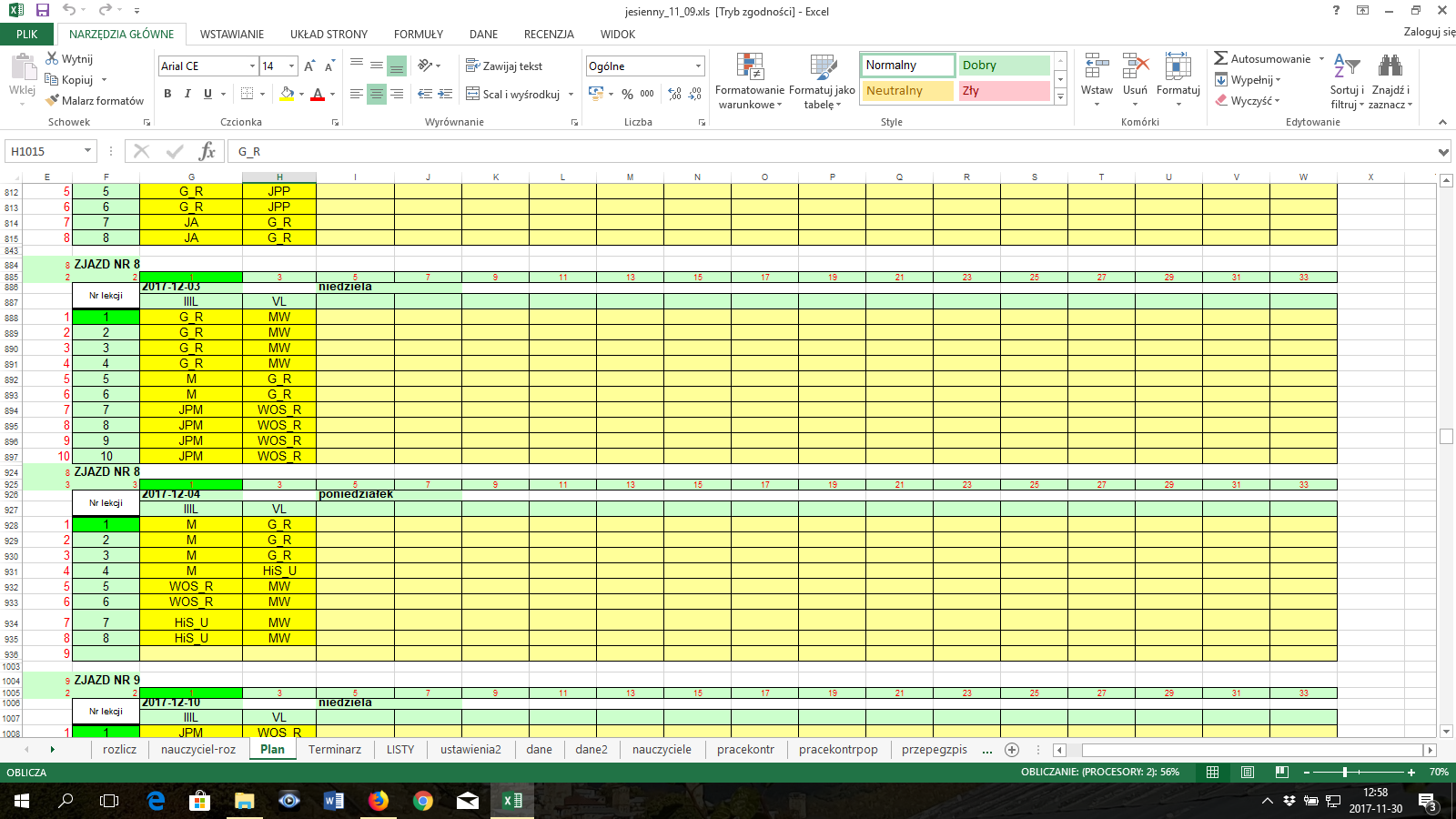 